TRATTAMENTO DATI Informativa sul trattamento dei dati personali (Artt. 13 e 14 Regolamento UE 2016/679 -GDPR)  PREMI DI LAUREA – XIII^ EDIZIONE – Anno 2022Gent.le Cittadino,ai sensi del Regolamento UE 2016/679 (di seguito GDPR), ed in relazione ai dati personali riguardanti persone fisiche oggetto del presente trattamento, il Comune di Putifigari desidera informarla che i dati da Lei forniti, o raccolti presso terzi, saranno trattati nel rispetto del Regolamento UE 2016/679 del 27.04.2016 e Le fornisce le seguenti informazioni relative al trattamento: 1 - Finalità e Basi giuridiche del trattamento dei dati personali (Art. 13.1.c Regolamento 679/2016/UE)Tutti i dati personali da lei comunicati sono trattati per assolvere ad adempimenti previsti da leggi, da regolamenti, dalla normativa comunitaria e per lo svolgimento delle funzioni istituzionali (articolo 6.1.c Regolamento 679/2016/UE), e per esercitare un compito di interesse pubblico connesso all'esercizio di pubblici poteri (articolo 6.1.e, articolo 9.2.g e art. 10 Regolamento 679/2016/UE, art. 2 sexies e opties del D.lgs 196/2003, per quanto concerne i dati particolari e giudiziari), in particolare nell’ambito del procedimento che la vede coinvolto, per:PREMIO DI LAUREA – XIII^ Edizione – Anno 2022 rivolto ai neolaureati residenti del Comune di Putifigari che abbiano conseguito la laurea nel periodo dal 01.09.2021 al 31.08.2022. Il fondamento del trattamento, quale obbligo legale a cui è soggetto il comune, è richiamata dalle norma di cui alla Deliberazione della Giunta Comunale n. 48 del 13.09.2022,  al D. Lgs. n. 267/2000, al Reg. UE 679/2016 artt. 6 par 1 lett. e), 9 par.  2  lett. g), al D. Lgs 196/2003.  2 - Le modalità del trattamento e la natura dei dati personaliIl trattamento dei suoi dati personali avviene presso gli uffici del Comune di Putifigari, o qualora fosse necessario, presso i soggetti indicati al paragrafo 4, utilizzando sia supporti cartacei che informatici, per via sia telefonica che telematica, anche attraverso strumenti automatizzati atti a memorizzare, gestire e trasmettere i dati stessi, con l’osservanza di ogni misura cautelativa, che ne garantisca la sicurezza e la riservatezza.Il trattamento si svilupperà in modo da ridurre al minimo il rischio di distruzione o perdita, di accesso non autorizzato, di trattamento non conforme alle finalità della raccolta dei dati stessi. Non sono previste forme di trattamento automatizzato e di profilazione. I suoi dati personali sono trattati:nel rispetto del principio di minimizzazione, ai sensi degli articoli 5.1.c e 25.2 del Regolamento 679/2016/UE;in modo lecito e secondo correttezza.I suoi dati sono raccolti:per scopi determinati espliciti e legittimi;esatti e se necessario aggiornati;pertinenti, completi e non eccedenti rispetto alle finalità del trattamento.Il trattamento riguarda le seguenti categorie di dati personali:Dati identificativi tra cui nome, cognome, domicilio, residenza, data e luogo di nascita, telefono, cellulare, e-mail, titolo di studio, situazione familiare, economica, culturale.Non sono oggetto di trattamento le particolari categorie di dati personali di cui all’art. 9 par. 1 GDPR. 3 - Conferimento dati. Natura della raccolta e conseguenze di un eventuale mancato conferimento dei dati personali (Art. 13.2.e Regolamento 679/2016/UE)Il conferimento dei suoi dati personali è necessario ed obbligatorio per le finalità previste al paragrafo 1) laddove la base giuridica sia costituita dalla legge e dall’esercizio di pubblici poteri. Il loro mancato conferimento comporta la mancata erogazione del premio richiesto, del suo corretto svolgimento e degli eventuali adempimenti di legge.I suoi dati sono conservati presso l'Ente e i conservatori esterni. Qualora fosse necessario i suoi dati possono essere conservati anche da parte degli altri soggetti indicati al paragrafo 4.4 - Comunicazione, trasferimento e diffusione dei dati personali (Art. 13.1.e Regolamento 679/2016/UE)I suoi dati personali, qualora fosse necessario nell’ambito del singolo procedimento attivato, potranno essere comunicati (con tale termine intendendosi il darne conoscenza ad uno o più soggetti determinati), a:soggetti la cui facoltà di accesso ai dati è riconosciuta da disposizioni di legge, normativa secondaria, comunitaria;collaboratori, dipendenti e consulenti del Comune di Putifigari, nell’ambito delle relative mansioni e/o di eventuali obblighi contrattuali, compresi i Responsabili dei trattamenti e gli Incaricati, nominati ai sensi del Regolamento 679/2016/UE;persone fisiche e/o giuridiche, pubbliche e/o private, quando la comunicazione risulti necessaria o funzionale allo svolgimento dell’attività del Comune di Putifigari nei modi e per le finalità sopra illustrate, relativamente al procedimento attivato;autorità giudiziaria o polizia giudiziaria, nei casi previsti dalla legge;uffici postali, a spedizionieri e a corrieri per l’invio di documentazione e/o materiale;5 - Comunicazione, trasferimento e diffusione dei dati personali (Art. 13.1.e Regolamento 679/2016/UE)I suoi dati personali, qualora fosse necessario nell’ambito del singolo procedimento attivato, potranno essere comunicati (con tale termine intendendosi il darne conoscenza ad uno o più soggetti determinati), a:soggetti la cui facoltà di accesso ai dati è riconosciuta da disposizioni di legge, normativa secondaria, comunitaria;collaboratori, dipendenti e consulenti del Comune di Putifigari, nell’ambito delle relative mansioni e/o di eventuali obblighi contrattuali, compresi i Responsabili dei trattamenti e gli Incaricati, nominati ai sensi del Regolamento 679/2016/UE;soggetti terzi cui è affidata la gestione del servizio di trasporto scolastico nell’ambito delle relative mansioni e/o degli  eventuali obblighi contrattuali;persone fisiche e/o giuridiche, pubbliche e/o private, quando la comunicazione risulti necessaria o funzionale allo svolgimento dell’attività del Comune di Putifigari nei modi e per le finalità sopra illustrate, relativamente al procedimento attivato.autorità giudiziaria o polizia giudiziaria, nei casi previsti dalla legge;uffici postali, a spedizionieri e a corrieri per l’invio di documentazione e/o materiale.all’Istituto di Credito Bancario per l’eventuale accredito dei corrispettivi spettanti ai beneficiari degli interventi predetti;ogni altro soggetto pubblico o privato nei casi previsti dal diritto dell’Unione o dello Stato italiano.La diffusione dei dati si limita alla pubblicazione sul sito web del Comune di Putifigari nella sezione "Amministrazione trasparente", dei dati richiesti dalla normativa in materia di Trasparenza ed Anticorruzione.6 - Trasferimento dei datiI suoi dati personali  non sono trasferiti né in Stati  membri dell’U.E. né in Paesi Terzi non appartenenti all’Unione Europea. 7 - Periodo di conservazione dei datiIl Comune di Putifigari conserva i dati personali dell’interessato fino a quando sarà necessario o consentito alla luce delle finalità per le quali i dati personali sono stati ottenuti.I criteri usati per determinare i periodi di conservazione si basano su:durata del procedimento di assegnazione dei “Premi di laurea – XI^ Edizione – Anno 2020”, come indicato nel bando di concorso approvato con Deliberazione della Giunta Comunale n. 46 del 19.08.2200; obblighi legali gravanti sul titolare del trattamento, con particolare riferimento all’ambito fiscale e tributario;necessità o opportunità della conservazione, per la difesa dei diritti del Comune di Putifigari;previsioni generali in tema di prescrizione dei diritti.I dati personali possono essere conservati per un periodo maggiore, qualora se ne ponga la necessità per una legittima finalità, quale la difesa, anche giudiziale, dei diritti del Comune di Putifigari; in tal caso i dati personali saranno conservati per tutto il tempo necessario al conseguimento di tale finalità.I dati rimangono conservati nell'archivio per ragioni archivistiche in ottemperanza alle norme dettate in materia di tenuta degli archivi pubblici.Titolare del trattamento dei dati personali (Art. 13.1.a Regolamento 679/2016/UE)Titolare del trattamento dei dati, è il Comune di Putifigari, con sede in Putifigari, email: comune.putifigari@tiscali.it - pec: protocollo.putifigari@legalmail.it - Tel. 079905023.Data Protection Officer (DPO) / Responsabile della Protezione dei dati (RPD) (Art. 13.1.b Regolamento 679/2016/UE)Il Comune ha nominato come Data Protection Officer (DPO) o Responsabile Protezione Dati (RPD) l’Avv. Alessandra Etzo  contattabile inviando una mail a dpo@unionecoros.it. - Diritti dell’Interessato (Art. 13.2.b Regolamento 679/2016/UE) e modalità di esercizio dei dirittiLei potrà, in qualsiasi momento, esercitare i diritti:di richiedere maggiori informazioni in relazione ai contenuti della presente informativadi accesso ai dati personali;di ottenere la rettifica o la cancellazione degli stessi o la limitazione del trattamento che lo riguardano (nei casi previsti dalla normativa);di opporsi al trattamento (nei casi previsti dalla normativa);alla portabilità dei dati (nei casi previsti dalla normativa);di revocare il consenso, ove previsto: la revoca del consenso non pregiudica la liceità del trattamento basata sul consenso conferito prima della revoca;di proporre reclamo all'autorità di controllo (Garante Privacy)di dare mandato a un organismo, un'organizzazione o un'associazione senza scopo di lucro per l'esercizio dei suoi dirittidi richiedere il risarcimento dei danni conseguenti alla violazione della normativa (art. 82).L'interessato può esercitare questi diritti inviando una richiesta alla pec: protocollo.putifigari@legalmail.it. Nell'oggetto l’interessato dovrà specificare il diritto che si intende esercitare, per quale finalità sa o si suppone che i suoi dati siano stati raccolti dal Comune dovrà allegare, se la richiesta non proviene da casella pec intestata all'interessato, un proprio documento di identità.11 - Diritto di reclamoL’interessato ha altresì il diritto di proporre reclamo al Garante della privacy è raggiungibile sul sito www.garanteprivacy.it.Io sottoscritto/a _____________________________ dichiaro di aver ricevuto l’informazione che precede. Putifigari, lì __________________________			Firma ____________________________ 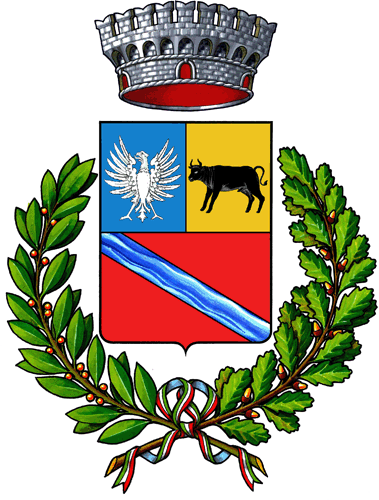 COMUNE DI PUTIFIGARIProvincia di Sassari